Učenci, pozdravljeni v petem tednu športa doma.Ta teden bomo spet pogledali vsebine v e-učbeniku in sicer prehajamo na športne vsebine. Začeli bomo z ATLETIKO (teki). Pred tem pa se lahko še razgibate z vajami, da ostanete zdravi (v nadaljevanju). Videoposnetka sta ta teden namenjena vadbi za ogrevanje.Še vedno naj velja, da morate biti vsak dan vsaj 1 uro oziroma 2 x po pol ure telesno aktivni in da upoštevate nasvete pristojnih inštitucij. Zunaj lahko opravljate vadbo v dneh, ko vreme to dopušča. Teh dejavnosti pa NE IZVAJAJTE S SVOJIMI SOŠOLCI ALI PRIJATELJI.Prijetno gibanje vam želim in ostanite zdravi.Učitelj Toni“Vaš najnevarnejši nasprotnik je drobceni notranji glasek, ki želi, da odnehate.”  Anonimni5.TEDENATLETIKA (Teki)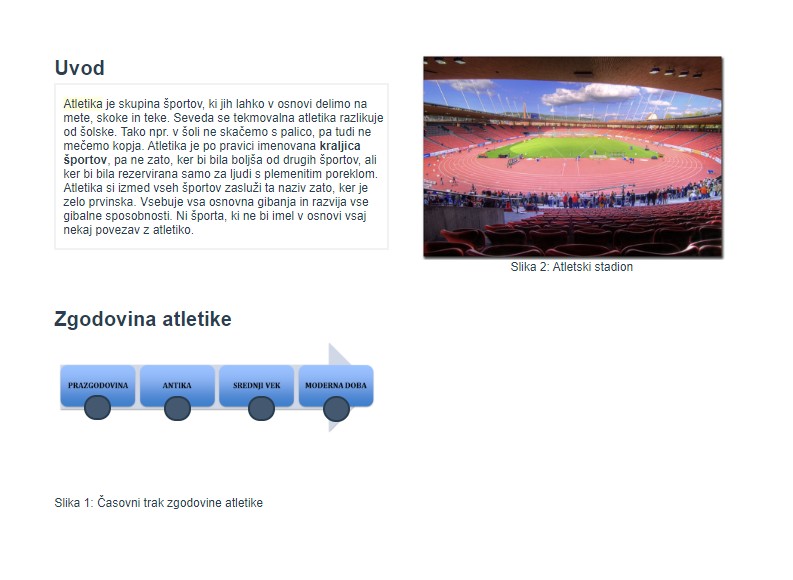 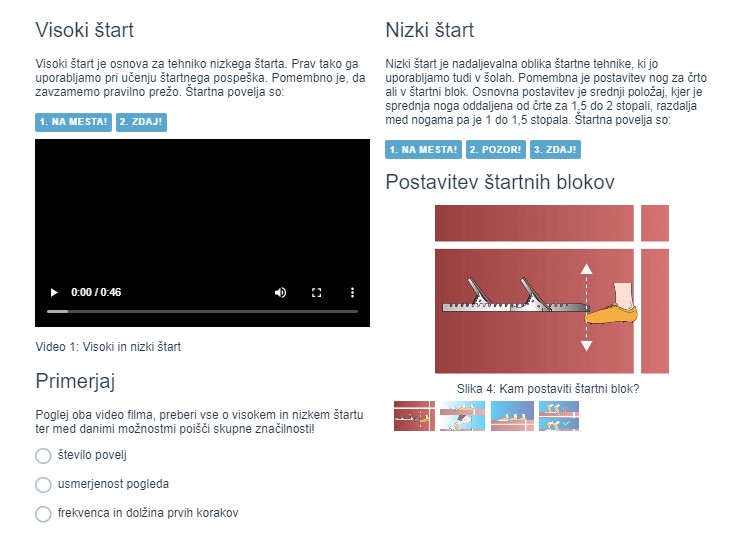 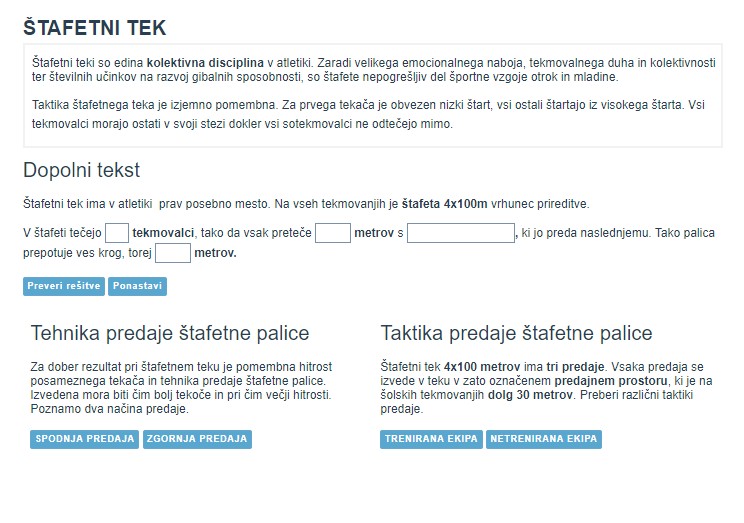 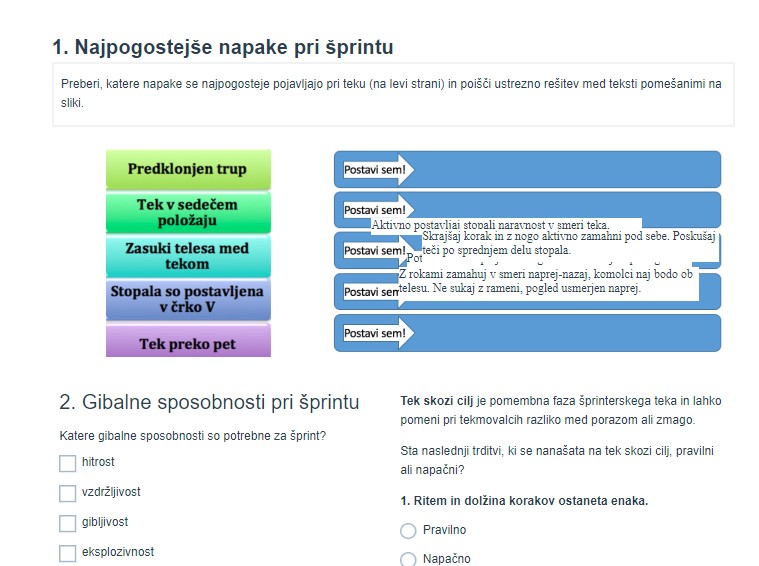 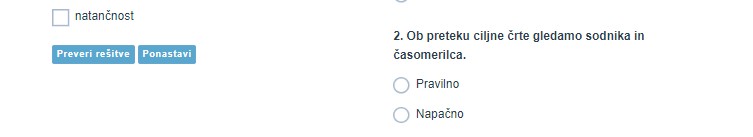 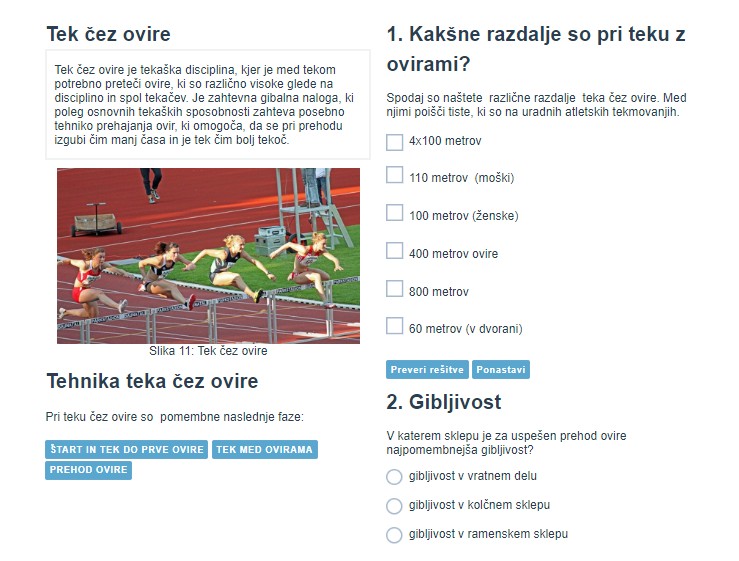 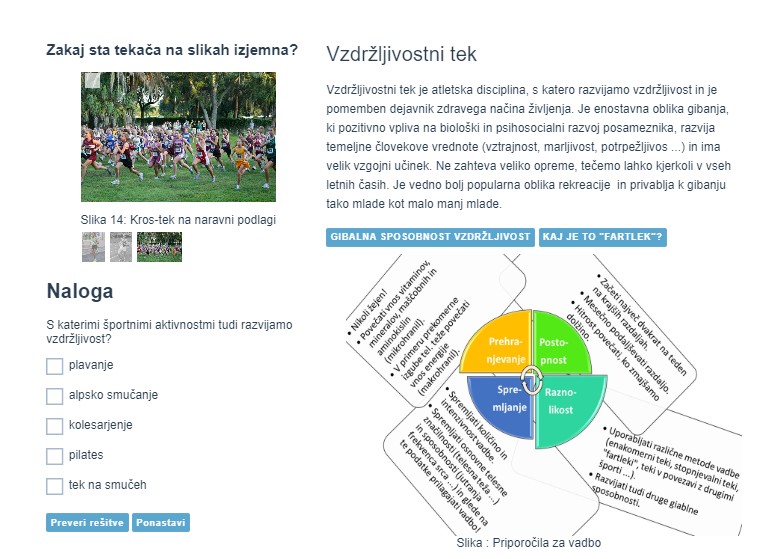 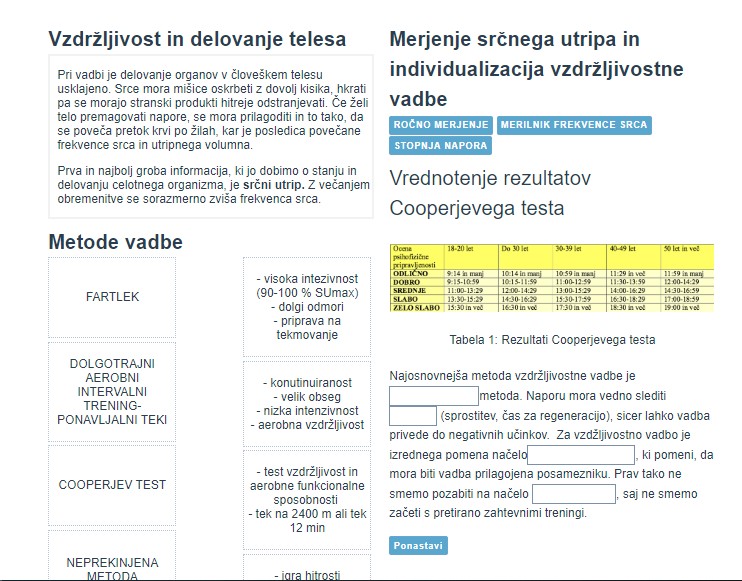 Vaje za ogrevanje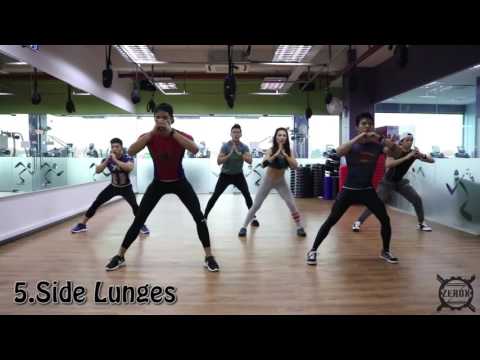 https://www.youtube.com/watch?v=Z4ziWoCuf5gVaje za ogrevanje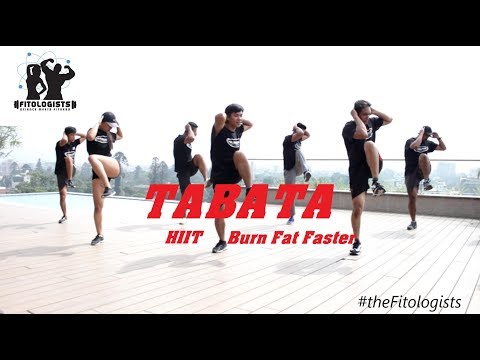 https://www.youtube.com/watch?v=aUYRVSNz_VYVaje za ogrevanjehttps://www.youtube.com/watch?v=aUYRVSNz_VYNavodila za e-učbenikPojdi na e učbenik in odpri meni v levem kotu zgoraj: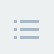 https://eucbeniki.sio.si/sport/index.html#page59751.htmlNadaljuješ lahko z listanjem po posameznih straneh e-učbenika ali pa slediš enakim poglavjem v nadaljevanju tega dokumneta (spodaj). V poglavjih, kjer najdeš kakšne naloge, lahko te seveda tudi rešiš.Navodila za e-učbenikPojdi na e učbenik in odpri meni v levem kotu zgoraj:https://eucbeniki.sio.si/sport/index.html#page59751.htmlNadaljuješ lahko z listanjem po posameznih straneh e-učbenika ali pa slediš enakim poglavjem v nadaljevanju tega dokumneta (spodaj). V poglavjih, kjer najdeš kakšne naloge, lahko te seveda tudi rešiš.Navodila za e-učbenikPojdi na e učbenik in odpri meni v levem kotu zgoraj:https://eucbeniki.sio.si/sport/index.html#page59751.htmlNadaljuješ lahko z listanjem po posameznih straneh e-učbenika ali pa slediš enakim poglavjem v nadaljevanju tega dokumneta (spodaj). V poglavjih, kjer najdeš kakšne naloge, lahko te seveda tudi rešiš.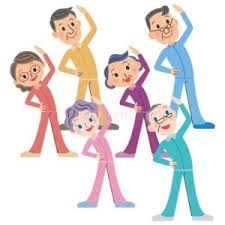 RAZGIBAJ SE, DA OSTANEŠ ZDRAV5.TEDENAktivnost 1:Pozdravljeni! Vsak dan je dovolj dober, da se lahko razgibamo! ;)Najprej bomo naredili neka vaj na mestu:Hoja na mestu (3 min)Tek na mestu (3 min)Premikanje glave v smeri naprej-nazaj-levo-desno (8 ponovitev)Kroženje z rameni v smeri naprej-nazaj (8 ponovitev)Kroženje v komolcih v smeri naprej-nazaj (8 ponovitev)Kroženje s celimi rokami v smeri naprej-nazaj (8 ponovitev)Kroženje v bokih v obe smeri (8 ponovitev)Kroženje v kolenih v obe smeri (8 ponovitev)Kroženje v gležnjih in zapestju (8 ponovitev za vsako nogo)Počepi (10 ponovitev)Poskoki iz čepa navzgor (iztegnjen položaj telesa in rok)Aktivnost 2:Na spodnji povezavi so zelo dobre vaje za hrbtenico. Vaje ob posnetku lahko izvajate s premori (nekaj vaj zjutraj, nekaj popoldan in nekaj zvečer).Povezava:https://www.youtube.com/watch?v=hJndUKMp3A8Aktivnost 3:Za danes vam priporočam ogled kratkega motivacijskega filmčka “Challenge Yourself”Povezava: https://www.youtube.com/watch?v=FyCjYj10CJY&feature=youtu.be&fbclid=IwAR3aj3YNg22LAHn86LFPXOF6z5ENSa_RsFj2gfUyuMWnQSwaPiXfF5mikkEPridno telovadite in ostanite zdravi!